НАРУЧИЛАЦКЛИНИЧКИ  ЦЕНТАР ВОЈВОДИНЕул. Хајдук Вељкова бр. 1, Нови Сад(www.kcv.rs)ОБАВЕШТЕЊЕ О ЗАКЉУЧЕНОМ УГОВОРУ У ПОСТУПКУ ЈАВНЕ НАБАВКЕ БРОЈ 238-18-OВрста наручиоца: ЗДРАВСТВОВрста предмета: Опис предмета набавке, назив и ознака из општег речника набавке: Набавка нерегистрованог лека ван Д Листе лекова – thiotepa 100 mg, за потребе трансплантација Клиничког центра Војводине 33600000 – фармацеутски производиУговорена вредност: без ПДВ-а 3.762.000,00 динара, односно 3.762.000,00 динара са ПДВ-ом.Критеријум за доделу уговора: најнижа понуђена ценаБрој примљених понуда: 1Понуђена цена: Највиша: 3.762.000,00 динараНајнижа: 3.762.000,00 динараПонуђена цена код прихваљивих понуда:Највиша: 3.762.000,00 динараНајнижа: 3.762.000,00 динараДатум доношења одлуке о додели уговора: 12.10.2018. годинеДатум закључења уговора: 19.10.2018. годинеОсновни подаци о добављачу:„Medikunion“ д.о.о., ул. Љубе Дидића бр.19, БеоградПериод важења уговора: до дана у којем добављач у целости испоручи наручиоцу добра, односно најдуже годину дана.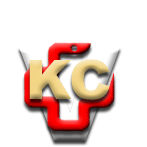 КЛИНИЧКИ ЦЕНТАР ВОЈВОДИНЕАутономна покрајина Војводина, Република СрбијаХајдук Вељкова 1, 21000 Нови Сад,т: +381 21/484 3 484 e-адреса: uprava@kcv.rswww.kcv.rs